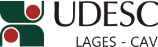 DESIGNA BANCA DE AVALIAÇÃO DE DISSERTAÇÃO DE MESTRADO EM ENGENHARIA FLORESTAL.O Diretor Geral do Centro de Ciências Agroveterinárias, no uso de suas atribuições, RESOLVE:1 - Designar os abaixo relacionados para comporem a Banca de Avaliação da Dissertação de Mestrado em Engenharia Florestal intitulada “Floresta ciliar do Rio Pelotas ao longo de um gradiente altitudinal: Fitossociologia e variáveis edáficas”, do mestrando ALEX RIBEIRO MENDES, a realizar-se no dia 29 de abril de 2015, às 14 horas, nas dependências do CAV/UDESC:Dr. ADELAR MANTOVANI – (UDESC/Lages/SC) – PresidenteDr. ROBSON DOS SANTOS – (UNESC/Criciúma/SC) – Membro externoDrª. LUCIANA MAGDA DE OLIVEIRA – (UDESC/Lages/SC) – Membro Dr. MÁRCIO CARLOS NAVROSKI – (UDESC/Lages/SC) – SuplenteJoão Fert NetoDiretor Geral do CAV/UDESCPORTARIA INTERNA DO CAV Nº 066/2015, de 17/04/2015